                                LESSON PLAN                 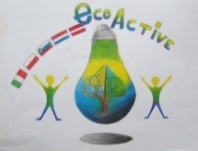 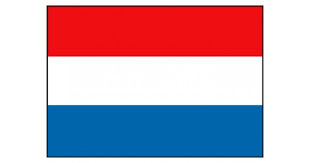 SCHOOLTHEMATIC AREA HEALTH: a healthy week menuTEACHERMaaike van Sambeek (form 8)SUBJECT A healthy week menu AGE GROUP(approximately)11-12 years TIME REQUIRED3 hours lessonPLACEClassroomLESSON OBJECTIVESPupils think about what they eat for breakfast, lunch and dinner every dayPupils realise that having a healthy meal  is very important for functioning during the day, and for health in the futurePupils know about healthy and unhealthy nutrientsPupils  know where they can read about the ingredients of  healthy  food Pupils know the meaning of the list of ingredients on the food packaging Pupils know about the amount of nutrients they need every dayPupils know about what they eat every day and if it is (un)healthyREGULAR LESSONS YOU CAN USEBiology and/or Lessons in healthy behaviour (two  hours/lessons)Searching, finding, processing and presenting information (ICT, one hour/ lesson)English, for translation (one hour/lesson)CLASS ORGANISATION
Pupils work individuallyPupils work in pairsPupils work in groupsMATERIALSDifferent packaging  of foodsList of healthy foodsList of unhealthy foodsICT TOOLSInternetICT software: Word, PowerPointPROCEDUREPupils fill in a survey of what they eat for breakfast-lunch-dinnerPupils make an inventory of what they eat during a day/weekPupils summarize all the data of the surveyPupils search in the internet: what is healthy food, which nutrients do we need as human beings of 11-12 years oldPupils study the list of healthy and unhealthy foods Pupils try to find how many kcal a child of your age needs every dayUse the packaging’s  and try to find out how many kcal the foods containsTry to find out how many kcal your breakfast-lunch-dinner containsCompare the healthy meals with the unhealthy ones.Create healthy meals: one group creates a breakfast, one group for the lunches and one group for the dinnersSearch for the recipes for all the mealsEVALUATIONFor the teacher:You carried out all the lessons in the regular curriculum. Not additional to the daily activities.In the English lessons you can skip the lesson about food because you already teached this during this “healthy menu’s project”.In the lessons “information processing” pupils work for the presentationsFor the pupils:One month later: fill in the survey again and compare both surveys. Is there a (positive)  difference between both?ATTACHEMENTSSee the summary of the week menuSee the recipes of the breakfast-Lunch-Dinner